LISTENING (25 POINTS) (Suggested Time: 40 minutes)BCACBABABRITISH ADULTSBUSINESS DECISIONSCHARACTERFOUNDATION / BASECHOICE OF CAREER / CAREER CHOICEENTERTAINERS / ARTISTSLESS OBVIOUS / NOT OBVIOUSWINTERDISAPPOINTINGEFFECTS OF NATURE / NATURE(‘S) EFFECTSHEBFCACABBCREADING (25 POINTS) (Suggested time: 80 minutes)BACCACDECADBCABEDGAHCFTODAY’S FILMS / DIGITAL CINEMADIGITAL AND ELECTRONICE-CINEMADIGITAL CINEMAE-THEATRE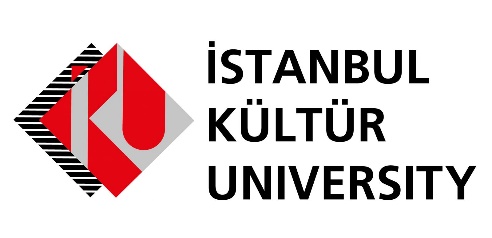 iSTANBUL KÜLTÜR UNIVERSITY 
DEPARTMENT OF FOREIGN LANGUAGES
2017-2018 ACADEMIC YEARFALL TERM
iSTANBUL KÜLTÜR UNIVERSITY 
DEPARTMENT OF FOREIGN LANGUAGES
2017-2018 ACADEMIC YEARFALL TERM
iSTANBUL KÜLTÜR UNIVERSITY 
DEPARTMENT OF FOREIGN LANGUAGES
2017-2018 ACADEMIC YEARFALL TERM
PROFICIENCY EXAM PROFICIENCY EXAM Invigilator InitialsDATE: JANUARY 12, 2018
 EXAM HALL: DFL/_____________ EXAM HALL: DFL/_____________FORM A ANSWER KEYFORM A ANSWER KEYFORM A ANSWER KEYFORM A ANSWER KEYPart 1. Eight Different Situations: You will hear people talking in eight different situations. For questions 1-8, choose the best answer. A, B or C. You will hear each recording twice. Part 2. Gap Fill: You will hear a psychologist speaking on British radio on the subject of astrology. For questions 9-18, complete the sentences with a word or short phrase using no more than three words. You will hear the recording twice.Part 3. Matching Speakers: You will hear five different people talking about visits they have made to the hospital. For questions 19-23, choose from the list (A-H) the reasons why each attended the hospital on the occasion described. Use the letters only once. There are three extra letters. You will hear the recording twice. Part 4. Multiple Choice: You will hear a radio discussion between two authors called Mark Shaw and Diana Abel about a book on laughter by Robert Provine. For questions 24-29, choose the answer A, B or C. You will hear the recording twice.Part 1. Multiple Choice: You are going to read an article about a book on the history of colour. For questions 1-6, choose the correct answer A, B or C.Part 2. Multiple Matching: You are going to read a magazine article in which five career consultants give advice about starting a career. For questions 7-16, choose from the consultants (A – E). The consultants may be chosen more than once. Part 3: Matching Headings: Read the text about Cinema Technology. For questions 17-22, match the headings A-H to paragraphs 1-6. Part 4. Sentence Completion: Read the text again. For questions 23-27, complete the sentences by using no more than three words. 